ПРОТОКОЛ № 7заседания Научного студенческого дискуссионного Клуба историко-экономических исследований Департамента экономической теории28 февраля 2022 г.                                                                                                         г. МоскваПрисутствовали: проф. В. В. Дементьев, проф. Я. С. Ядгаров, проф. Н. Н. Соловых, доц. В. В. Остроумов, доц. Г. А. Терская, преп. А.А. Горбань; студенты – члены Клуба (всего 62 чел.), которые представляли 3 факультета:- финансовый; - факультет социальных наук и массовых коммуникаций;- налогов, аудита и бизнес-анализа. Повестка дня:О подготовке к VII Международной научной студенческой Олимпиаде по истории экономических учений.Разное.  СЛУШАЛИ: руководителя Департамента экономической теории проф. В. В. Дементьева, выступившего с приветственным обращением к членам Клуба историко-экономических исследований. Дементьев В. В. обозначил основные задачи, стоящие перед командой Финансового университета и пожелал успешной работы по подготовке к проведению Олимпиады-2022.  СЛУШАЛИ: проф. Ядгарова Я. С. о подготовке студенческой командой Финансового университета письменной работы (эссе) и проблемных вопросов в рамках заочного (отборочного) этапа предстоящей VII Международной научной студенческой Олимпиады по истории экономических учений с учетом заявленной Оргкомитетом Олимпиады проблематики: к 250-летию со дня рождения Д. Рикардо. 	Члены Клуба были ознакомлены с основным содержанием Приказа по Финансовому университету № 0183/о от 31.01.2022 г., в котором содержатся Правила проведения олимпиады. СЛУШАЛИ: студента группы ФФ21-1 Иванова Н. А., студента группы ФФ21-2 Макарова В. А. и студентку группы ФИН21-2ву Белову Д. П., подготовивших 2 творческих вопроса теоретико-методологического свойства (см. Приложение 1 к протоколу). СЛУШАЛИ: студента группы ФФ21-2 Макарова В. А. о работе студенческой команды Финуниверситета по подготовке эссе на тему: «Теория ренты Д. Рикардо: особенности её интерпретации в творчестве завершителей классической политической экономии». Эссе подготовила творческая команда Финансового факультета: студент группы ФФ21-2, Макаров Вячеслав Алексеевич,студент группы ФФ21-1, Иванов Никита Андреевич,студентка группы ФИН21-2ву, Белова Дарья Павловна,студент группы ФФ21-2, Самосудов Матвей Андреевич,студент группы ФФ21-2, Маренина Ольга Игоревна,студент группы ФФ21-2, Дзуцева Лионелла Тамерлановна,студент группы ФФ21-2, Булдина Софья Игоревна (см. Приложение 2 к протоколу).В обсуждении содержания эссе приняли участие: проф. Ядгаров Я.С., проф. Соловых Н.Н., доц. Терская Г.А., доц. Остроумов В. В. и студенты-члены Клуба.ПОСТАНОВИЛИ: одобрить подготовленные вопросы и эссе и выразить благодарность творческому студенческому коллективу. СЛУШАЛИ: доц. В. В. Остроумова об организации работы по подготовке студентов к участию в VII Международной научной студенческой Олимпиаде по истории экономических учений. ПОСТАНОВИЛИ: - предоставить доступ к тестовой базе для самоподготовки и к 1-му, 2-му и 3-му блокам тестов по истории экономических учений. Формирование списка студентов поручить студенту финансового факультета Макарову В. А.;- доц. Остроумову В. В. оперативно организовать доступ к тестовой базе студентам в соответствии с подготовленным списком.РАЗНОЕ.СЛУШАЛИ: проф. Я. С. Ядгарова, доц.  Г.А. Терскую о проведении 16 марта 2022г. в 18 часов в рамках XIII Международного научного студенческого конгресса «Цифровизация в поисках баланса: экономические возможности и социальные издержки» Интеллектуального турнира «Мировая экономическая мысль в контексте инновационных возможностей» (в дистанционной форме). В проект страницы Программы МНСК включено 12 студенческих докладов по разным теоретическим направлениям, течениям развития мировой и отечественной экономической мысли, отобранных жюри по итогам первого этапа турнира.ПОСТАНОВИЛИ: - утвердить итоги первого этапа Интеллектуального турнира «Мировая экономическая мысль в контексте инновационных возможностей»;- одобрить работу по подготовке мероприятия МНСК по секции Истории экономических учений;- рекомендовать всем членам Клуба историко-экономических исследований принять активное участие в Интеллектуальном турнире «Мировая экономическая мысль в контексте инновационных возможностей» 16 марта 2022 г.2.2. СЛУШАЛИ: проф. Я. С. Ядгарова о проведении очередного заседания Клуба историко-экономических исследований.ПОСТАНОВИЛИ: провести очередное 8-е заседание Клуба историко-экономических исследований 23 марта 2022 г. в 18.00 часов в очном формате.Руководитель научного студенческого дискуссионного Клуба историко-экономических исследований Департамента экономической теории Финансового университета, доктор экономических наук, профессор                                                              Я.С. Ядгаров Секретарь, доцент					                                   Г. А. Терская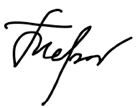 С записью заседания клуба можно ознакомиться по ссылке:https://ufrf-my.sharepoint.com/personal/gaterskaya_fa_ru/_layouts/15/onedrive.aspx?id=%2Fpersonal%2Fgaterskaya%5Ffa%5Fru%2FDocuments%2FЗаписи%2FСобрание%20членов%20Клуба%20ИЭИ%20по%20вопросам%20подготовки%20к%20Олимпиаде%2D2022%2D20220228%5F175955%2DЗапись%20собрания%2Emp4&parent=%2Fpersonal%2Fgaterskaya%5Ffa%5Fru%2FDocuments%2FЗаписи